YOUR LINKEDIN CHECKLIST 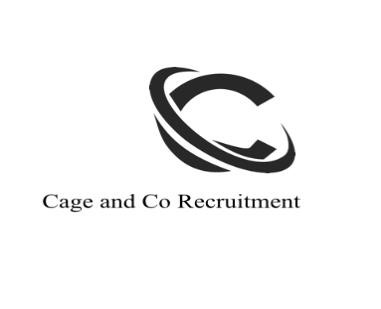 NETWORK PLAN- WHO WILL YOU CONNECT WITH? JOT YOUR IDEAS BELOW ☐ 	 CAGE AND CO RECRUITMENT  Linkedin CHECKLIST www.cageandcorecruitment.net PROFILE PHOTO CHECKLIST CAGE AND CO RECRUITMENT  Linkedin CHECKLIST www.cageandcorecruitment.net 